Утверждена ___________________________________________наименования документа об утверждении, включая наименования___________________________________________________________органов государственной власти или органов местного___________________________________________________________самоуправления, принявших решение об утверждении схема__________________________________________________________или подписавших соглашение о перераспределение земельных участковот _____________________№______________________Схема расположения земельного участка или земельных участков на кадастровом плане территорииСистема координат – МСК 75Адрес земельного участка: Забайкальский край,  Карымский район, с. Шара-Горохон, ул. Центральная, д. 2Адрес земельного участка: Забайкальский край,  Карымский район, с. Шара-Горохон, ул. Центральная, д. 2Адрес земельного участка: Забайкальский край,  Карымский район, с. Шара-Горохон, ул. Центральная, д. 2Кадастровый квартал: 75:08:260101Кадастровый квартал: 75:08:260101Кадастровый квартал: 75:08:260101Условный номер земельного участка-:ЗУ1Условный номер земельного участка-:ЗУ1Условный номер земельного участка-:ЗУ1Площадь земельного участка – 2 416м2Площадь земельного участка – 2 416м2Площадь земельного участка – 2 416м2Категория земель: земли населённых пунктовКатегория земель: земли населённых пунктовКатегория земель: земли населённых пунктовВид разрешенного использования: для размещения многоквартирного малоэтажного жилого домаВид разрешенного использования: для размещения многоквартирного малоэтажного жилого домаВид разрешенного использования: для размещения многоквартирного малоэтажного жилого домаОбозначение характерных точек границКоординаты, мКоординаты, мОбозначение характерных точек границXYн1586500.443169606.76н2586515.753169616.95н3586511.843169623.66н4586530.523169633.63н5586519.103169673.27н6586504.573169669.62н7586493.863169666.74н8586493.763169666.87н9586471.553169661.38н10586471.253169661.4311586471.363169660.5412586487.033169619.76н13586488.403169615.40н14586492.793169609.15н1586500.443169606.76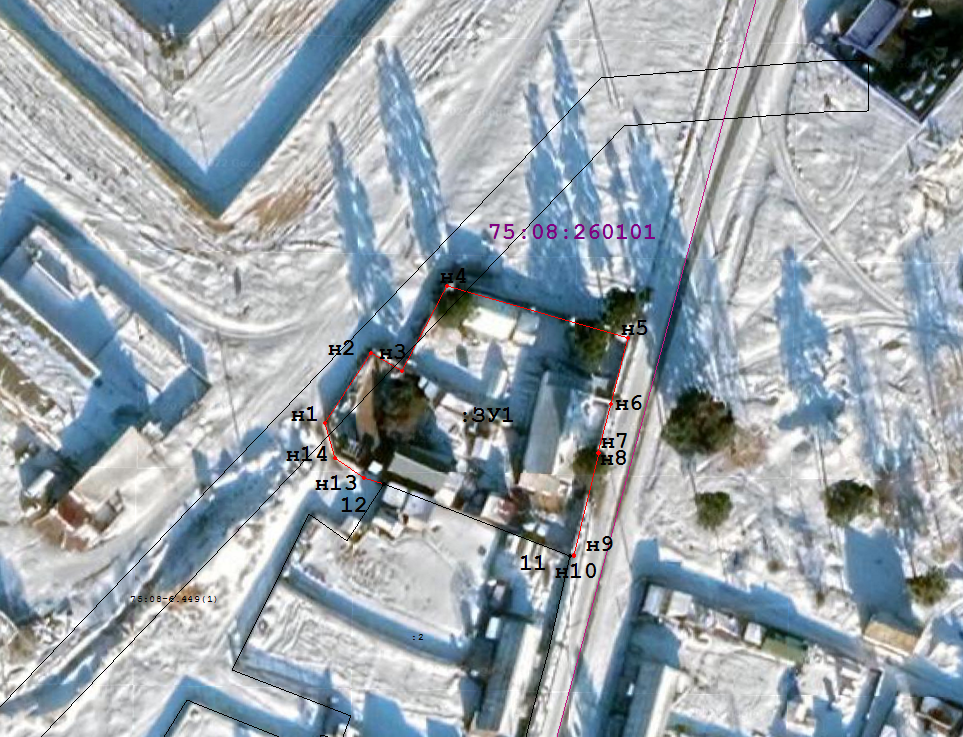 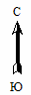 Масштаб 1: 1000Условные обозначения:существующая часть границы, имеющиеся в ГКН сведения о которой достаточны для определения ее местоположения;вновь образованная часть границы, сведения о которой достаточны для определения ее местоположения;1; н1характерная точка границы, сведения о которой позволяют однозначно определить ее положение на местности;граница кадастрового квартала;:ЗУ1                  условный номер образуемого участка;75:08:260101номер кадастрового кварталаКадастровый инженерСамарина Д.В.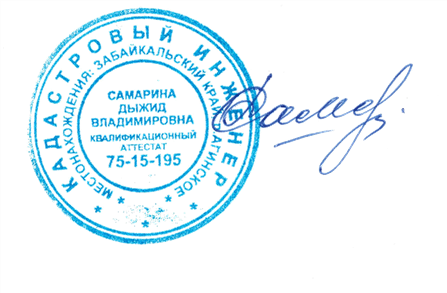 